Find the missing numbers, link your answers to the table above and unjumble the letters to find the name of a film: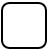 Name the FilmAdding and Subtracting Negative NumbersABCDEFGHIJKLMNOPQRSTUVWXYZCalculationAnswerLetterCalculationAnswerLetterThe name of the film is: